بسمه تعالی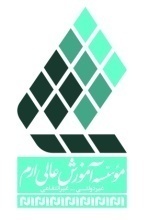 وزارت علوم تحقیقات و فناوریمؤسسه آموزش عالی ارم شیرازفرم پيشنهاد و تصویب طرح پژوهشپایان نامه کارشناسی ارشد(پروپزال)مؤسسه:			گروه:				رشته:عنوان پژوهش به فارسي: عنوان پژوهش به انگلیسی: نام و نام خانوادگی استاد (اساتيد) راهنما:                             نام و نام خانوادگی استاد (اساتيد) مشاور:1-                                                                                         1-2-                                                                                             2-تأييد مدیر گروه	                                                 تأييد 		واحد پژوهشتأييد واحد تحصیلات تکمیلی	                                              ت	تایید معاون آموزشیتوجه: لطفاً اين فرم با مساعدت و هدايت استاد راهنما تكميل شود. اطلاعات مربوط به دانشجو:اطلاعات مربوط به استاد راهنما:تذكرات: در صورتي كه اساتيد راهنما و مشاور مدعو  باشند، لازم است سوابق تحصيلي، آموزشي و پژوهشي كامل ايشان (رزومه كامل) شامل فهرست پایان‌نامه‌های کارشناسی ارشد و رساله‏هاي دكتري دفاع شده و يا در حال انجام كه اساتيد مدعو، راهنمايي و يا مشاوره آنرا بر عهده داشته‏اند، به همراه مدارك مربوطه و همچنين آخرين حكم كارگزيني (حكم هيأت علمي) ضميمه شود.داشتن حداقل مرتبه استادیاری، و حداقل یک سال سابقه تدریس در دانشگاه (بدون در نظر گرفتن مقطع) و مشاوره حداقل یک پایان نامه دفاع شده، جهت راهنمایی پایان نامه ارشد، ضرورت دارد.اساتيد راهنما و مشاور می بایست قبل از پذيرش طرح پژوهش، به سقف ظرفيت پذيرش خود توجه نموده و در صورت تكميل بودن ظرفيت پذيرش، از ارسال آن به دانشكده و حوزه پژوهشي و يا در نوبت قراردادن و ايجاد وقفه در كار دانشجويان جداً پرهيز نمايند. فاصله زمانی بین تصویب طرح پژوهش پیشنهادی و دفاع از پایان نامه در سقف سنوات مجاز تحصیلی حداقل6 ماه می باشد.اطلاعات مربوط به استاد مشاور:تذکرات:تعیین استاد مشاور به پیشنهاد استاد راهنمامنوط به تایید شورای گروه و تحصیلات تکمیلی است.اطلاعات مربوط به پایان نامه:تذكر: صرفاً دانشجويان رشته‏هاي زبان آلماني، ‌فرانسه و عربي مجازند عنوان رساله خود را به زبان مربوطه در اين بخش درج نمايند و براي بقيه دانشجويان، عنوان بايستي به زبان انگليسي ذكر شود. The Investigating and Analysis of Climatic Impacts of High Rise Buildings on Surrounding زمان بندي  انجام تحقيق:الف- تاريخ شروع:ب- مدت زمان انجام تحقيق:    ................  ماه ج- تاريخ اتمام:تذكر: لازم است تمامی فعاليت‏ها و مراحل اجرايي تحقيق (شامل زمان ارائه گزارشات دوره‏اي) و مدت زمان مورد نياز براي هر يك، به تفكيك پيش‏بيني و در جدول مربوطه درج گرديده و در هنگام انجام عملي تحقيق، حتي‏الامكان رعايت شود.پيش‏بيني زمان‏بندي فعاليت‏ها و مراحل اجرايي تحقيق و ارائه گزارش پيشرفت كارتوجه: زمان و نوع فعاليت‌هاي اجرايي رساله، حتي‏الامكان بايد با مندرجات جدول منطبق باشد.تذكر: اساتيد راهنما و مشاور موظف هستند قبل از پذيرش پروپوزال، به سقف ظرفيت راهنمايي و مشاوره خود توجه نموده و در صورت تكميل بودن ظرفيت پذيرش، از امضاء اين فرم و يا در نوبت قرار دادن آن و ايجاد وقفه در كار دانشجويان جداً پرهيز نمايند. بديهي است در صورت عدم رعايت موازين مربوطه، مسئوليت تأخير در ارائه پروپوزال و عواقب كار، متوجه گروه تخصصي خواهد بود.صورتجلسه شورای گروهنام ‏و نام‏خانوادگي دانشجو: 		    			  امضاء	  		تاريخنام و نام‏خانوادگي استاد يا استادان راهنما				 	  امضاء			تاريخ1- 2-نام و نام‏خانوادگي استاد يا استادان مشاور				 	  امضاء			 تاريخ1-2-نام و نام‏خانوادگي اعضاء كميته داوران				  	 امضاء			تاريخ1-2-3-		شوراي گروه تخصصي .........................................در تاريخ ............................ در محل ............................ با حضور اعضای مربوطه تشكيل و عنوان پایان نامه................................................................................................................ـــــــــــــــ................................ بررسي و به تصويب رسيد.نام و نام‏خانوادگي اعضای گروه			 	امضاء				تاريخ 1- 2-3-   4-5-نام و نام‏خانوادگي مديرگروه: 			امضاء				تاريخ واحد تحصیلات تکمیلی: 		                        امضاء			            تاريخ تذكر: لازم است قبل از تصويب پروپوزال در شوراي پژوهشي مؤسسه، شرايط احراز و ظرفيت پذيرش اساتيد راهنما و مشاور مطابق بخشنامه‌هاي مربوطه توسط پژوهش مؤسسه كنترل شود.تعهدنامه  اصالت اثرالف) كليه مطالب و مندرجات پايان‌نامه بر اساس اصول علمي و حاصل از تحقيقات خودم تهيه شود و در صورت استفاده از مطالب، نتايج تحقيقات، نقل قول‌ها، جداول و نمودارهاي ديگران در پايان‌نامه، منابع و ماخذ آن به نحوي كه قابل تشخيص و تفكيك از متن اصلي باشد قيد گردد. ب) در صورتيكه از نتايج تحقيقاتم علاوه بر پايان نامه، كتاب ، مقاله، اختراع، اكتشاف و هر گونه توليدات علمي حاصل شود، صرفاً به نام مؤسسه آموزش عالی ارم شیراز بوده و اين موضوع صراحتاً در مكاتبات و توليدات اينجانب درج و بر اساس ضوابط مؤسسه اقدام نمايم.ج) آدرس دقيق دانشگاه و واحد و رعايت ترتيب و توالي آن به عنوان تنها آدرس در توليدات علمي مستخرج از پايان‌نامه/رساله بايد به صورت زير آورده شود:آدرس دانشگاه و واحد به فارسي: اينجانب ............................................. دانشجوي ورودي ............................ مقطع .............................. رشته ................................ گرايش ................................................. كه موضوع پايان‌نامه تحت عنوان: «.................................................................................................................................................................................................
.................................................................................................................................................................................................» در شوراي گروه تخصصي مطرح و به تصويب رسيده است موارد فوق را مطالعه كرده و پذيرفتم. نام و نام‌خانوادگي دانشجو تاريخ و امضاء							تذكر: بديهي است چنانچه تحت هر شرايطي و در هر زمان، دانشگاه خلاف موارد ذكر شده را مشاهده نمايد نسبت به تصميم اتخاذ شده هيچگونه ادعايي نداشته و حق هرگونه اعتراضي را از خود سلب و ساقط مي‌نمايم.در تاريخ .................... فرم مزبور كه توسط آقاي/ خانم ................................به امضاء رسيده است، دريافت گرديد.							امضاء واحد تحصیلات تکمیلیفرم تأیید استعلامکتابخانه مرکزی و پژوهشگاه علوم و فناوری اطلاعات ایران (ایران‌داک)اینجانبان اساتید راهنما پایان‌نامه/رساله آقای/خانم ................................................. دانشجوی مقطع کارشناسی‌ارشد رشته .................................باعنوان ............................................................................................................................................................. استعلام‌های اخذ شده کتابخانه مرکزی و پژوهشگاه علوم و فناوری اطلاعات ایران (ایران‌داک) مبنی بر عناوین مشابه عنوان فوق را مطالعه نموده و با عنایت به کلمات کلیدی عنوان پروپوزال در سایت‌های www.irandoc.ac.ir و سیکا sika.iau.ir تکراری نبودن عنوان پروپوزال مذکور مور تأیید می‌باشد.نام و نام خانوادگی استاد راهنمای اول:نام و نام خانوادگی استاد راهنمای دوم:نام:نام خانوادگی:سال ورود:رشته تحصیلی:شماره دانشجویی:نیمسال ورود:اعضا شوراي گروه:1-2-3-4-5-نام و نام خانوادگی:شماره دانشجویی:تلفن همراه:تماس اضطراری:تلفن ثابت :Email:آدرس پستی:آدرس پستی:آدرس پستی:اطلاعات مربوط به استاد راهنمای اولاطلاعات مربوط به استاد راهنمای اولاطلاعات مربوط به استاد راهنمای اولاطلاعات مربوط به استاد راهنمای اولنام و نام خانوادگیرتبه دانشگاهی:رتبه دانشگاهی:رتبه دانشگاهی:مدرک تحصیلی:رشته تحصیلی:رشته تحصیلی:رشته تحصیلی:تخصص اصلی:تخصص جنبی:تخصص جنبی:تخصص جنبی:سنوات تدریس:تلفن همراه:تلفن همراه:تلفن همراه:نحوه همکاری با مؤسسه:تمام وقتنیمه وقتمدعوآدرس پستی:Email:Email:Email:تعداد پایان نامه های در دست راهنمایی و راهنمایی شده:تعداد پایان نامه های در دست مشاوره و مشاوره شده:تعداد پایان نامه های در دست مشاوره و مشاوره شده:تعداد پایان نامه های در دست مشاوره و مشاوره شده:مشخصات پایان نامه های مشاوره شده- حداقل یک مورد (عنوان پایان نامه، نام دانشجو، مقطع تحصیلی، تاریخ شروع، نام دانشگاه)مشخصات پایان نامه های مشاوره شده- حداقل یک مورد (عنوان پایان نامه، نام دانشجو، مقطع تحصیلی، تاریخ شروع، نام دانشگاه)مشخصات پایان نامه های مشاوره شده- حداقل یک مورد (عنوان پایان نامه، نام دانشجو، مقطع تحصیلی، تاریخ شروع، نام دانشگاه)مشخصات پایان نامه های مشاوره شده- حداقل یک مورد (عنوان پایان نامه، نام دانشجو، مقطع تحصیلی، تاریخ شروع، نام دانشگاه)اطلاعات مربوط به استاد راهنمای دوماطلاعات مربوط به استاد راهنمای دوماطلاعات مربوط به استاد راهنمای دوماطلاعات مربوط به استاد راهنمای دومنام و نام خانوادگیرتبه دانشگاهی:رتبه دانشگاهی:رتبه دانشگاهی:مدرک تحصیلی:رشته تحصیلی:رشته تحصیلی:رشته تحصیلی:تخصص اصلی:تخصص جنبی:تخصص جنبی:تخصص جنبی:سنوات تدریس:تلفن همراه:تلفن همراه:تلفن همراه:نحوه همکاری با مؤسسه:تمام وقتنیمه وقتمدعوآدرس پستی:Email:Email:Email:تعداد پایان نامه های در دست راهنمایی و راهنمایی شده:تعداد پایان نامه های در دست مشاوره و مشاوره شده:تعداد پایان نامه های در دست مشاوره و مشاوره شده:تعداد پایان نامه های در دست مشاوره و مشاوره شده:مشخصات پایان نامه های مشاوره شده- حداقل یک مورد (عنوان پایان نامه، نام دانشجو، مقطع تحصیلی، تاریخ شروع، نام دانشگاه)مشخصات پایان نامه های مشاوره شده- حداقل یک مورد (عنوان پایان نامه، نام دانشجو، مقطع تحصیلی، تاریخ شروع، نام دانشگاه)مشخصات پایان نامه های مشاوره شده- حداقل یک مورد (عنوان پایان نامه، نام دانشجو، مقطع تحصیلی، تاریخ شروع، نام دانشگاه)مشخصات پایان نامه های مشاوره شده- حداقل یک مورد (عنوان پایان نامه، نام دانشجو، مقطع تحصیلی، تاریخ شروع، نام دانشگاه)اطلاعات مربوط به استاد مشاور اولاطلاعات مربوط به استاد مشاور اولاطلاعات مربوط به استاد مشاور اولاطلاعات مربوط به استاد مشاور اولنام و نام خانوادگیرتبه دانشگاهی:رتبه دانشگاهی:رتبه دانشگاهی:مدرک تحصیلی:رشته تحصیلی:رشته تحصیلی:رشته تحصیلی:تخصص اصلی:تخصص جنبی:تخصص جنبی:تخصص جنبی:سنوات تدریس:تلفن همراه:تلفن همراه:تلفن همراه:نحوه همکاری با مؤسسه:تمام وقتنیمه وقتمدعوآدرس پستی:Email:Email:Email:تعداد پایان نامه های در دست راهنمایی و راهنمایی شده:تعداد پایان نامه های در دست مشاوره و مشاوره شده:تعداد پایان نامه های در دست مشاوره و مشاوره شده:تعداد پایان نامه های در دست مشاوره و مشاوره شده:اطلاعات مربوط به استاد مشاوردوماطلاعات مربوط به استاد مشاوردوماطلاعات مربوط به استاد مشاوردوماطلاعات مربوط به استاد مشاوردومنام و نام خانوادگیرتبه دانشگاهی:رتبه دانشگاهی:رتبه دانشگاهی:مدرک تحصیلی:رشته تحصیلی:رشته تحصیلی:رشته تحصیلی:تخصص اصلی:تخصص جنبی:تخصص جنبی:تخصص جنبی:سنوات تدریس:تلفن همراه:تلفن همراه:تلفن همراه:نحوه همکاری با مؤسسه:تمام وقتنیمه وقتمدعوآدرس پستی:Email:Email:Email:تعداد پایان نامه های در دست راهنمایی و راهنمایی شده:تعداد پایان نامه های در دست مشاوره و مشاوره شده:تعداد پایان نامه های در دست مشاوره و مشاوره شده:تعداد پایان نامه های در دست مشاوره و مشاوره شده:عنوان پایان نامه (فارسی)واژگان کلیدی (فارسی)عنوان پایان نامه (انگلیسی)واژگان کلیدی (انگلیسی)تعداد واحد پایان نامه:تعداد واحد پایان نامه:نوع پژوهش:     بنیادی                کاربردیبيان مسألهاساسي تحقيق به طور كلي: (شامل تشريح مسأله و معرفي آن، بيان جنبه‏هاي مجهول و مبهم، بيان متغيرهاي مربوطه و منظور از تحقيق) اهمیت و ضرورت انجام تحقيق : (شامل اختلاف نظرها و خلاءهاي تحقيقاتي موجود، ميزان نياز به موضوع، فوايد احتمالي نظري و عملي آن و همچنين مواد، روش و يا فرآيند تحقيقي احتمالاً جديدي كه در اين تحقيق مورد استفاده قرار مي‏گيرد)اهدافمشخص تحقيق: (شامل اهداف آرماني، کلی، اهداف ويژه و كاربردي)سؤالات تحقیق:فرضيه‏هاي تحقیق:پیشینه و سوابق پژوهش: (اشاره به پژوهش های انجام شده در راستای پژوهش حاضر، شامل کتب، مقالات و پایان نامه ها، نتایج حاصل از آن ها) جنبه جديد بودن و نوآوري در تحقيق:روش شناسی پژوهش: متغيرهاي مورد بررسي در قالب یک مدل مفهومی و شرح چگونگی بررسی و اندازه گیری متغیرها،  شرح کامل روش (میدانی ،کتابخانه ای /کمی، کیفی) و ابزار (مشاهده و آزمون، پرسشنامه، مصاحبه، فيش‏برداري و غيره) گردآوري داده‏ها، جامعه آماري، روش نمونه‏گيري و حجم نمونه (در صورت وجود و امکان)، روش‌ها و ابزار تجزيه و تحليل داده‏ها). فهرست اولیه منابع و مآخذ: (شامل کتب، مقاله ها و پژوهش هایی است که دانشجو بایستی پیش ازشروع رسمی پژوهش از آن ها مطلع باشد و به ترتیب منابع فارسی، عربی، انگلیسی و ... آورده شود).رديفشرح فعاليتزمان كل(ماه)زمان اجرا به ماهزمان اجرا به ماهزمان اجرا به ماهزمان اجرا به ماهزمان اجرا به ماهزمان اجرا به ماهزمان اجرا به ماهزمان اجرا به ماهزمان اجرا به ماهزمان اجرا به ماهزمان اجرا به ماهزمان اجرا به ماهزمان اجرا به ماهزمان اجرا به ماهزمان اجرا به ماهزمان اجرا به ماهزمان اجرا به ماهزمان اجرا به ماهزمان اجرا به ماهزمان اجرا به ماهزمان اجرا به ماهزمان اجرا به ماهزمان اجرا به ماهزمان اجرا به ماهرديفشرح فعاليتزمان كل(ماه)123456789101112131415161718192021222324123456789101112